ΑΙΤΗΣΗ ΕΚΔΗΛΩΣΗΣ ΕΝΔΙΑΦΕΡΟΝΤΟΣ ΥΠΟΨΗΦΙΟΥ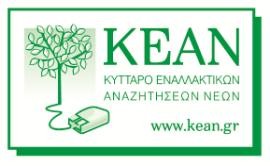  ΣΤΟΙΧΕΙΑ ΥΠΟΨΗΦΙΟΥΟΝΟΜΑ ……………………………………………………ΕΠΩΝΥΜΟ………………………………………………..ΟΝΟΜΑ ΠΑΤΡΟΣ ….…………………………………….ΟΔΟΣ………………………………………………………ΑΡΙΘΜΟΣ………………………………………................ΠΡΟΣ:ΣΩΜΑΤΕΙΟ «ΚΕΑΝ-ΚΥΤΤΑΡΟ ΕΝΑΛΛΑΚΤΙΚΩΝ ΑΝΑΖΗΤΗΣΕΩΝ ΝΕΩΝ»Παρακαλώ όπως δεχτείτε την αίτηση μου για την προκήρυξη (	09/2022),για τη θέση με ΚΩΔ. ΘΕΣΗΣ: ........Σας επισυνάπτω τα παρακάτω δικαιολογητικά:1) …………………………………………ΠΟΛΗ………………………………………………….…….. . 2) …………………………………………ΤΗΛΕΦΩΝΟ……………………………………….............E-mail ………………………………………………..............Δηλώνω ότι δίνω τη συγκατάθεσή μου στο Σωματείο «ΚΕΑΝ- Κύτταρο Εναλλακτικών Αναζητήσεων Νέων» να επεξεργάζεται τα στοιχεία, τα οποία κατέθεσα με το βιογραφικό μου και μεταξύ άλλων περιλαμβάνουν ονοματεπώνυμο, στοιχεία επικοινωνίας και πληροφορίες σχετικά με την εκπαίδευσή μου και την επαγγελματική μου εμπειρία.Τα στοιχεία αυτά το Σωματείο «ΚΕΑΝ- Κύτταρο Εναλλακτικών Αναζητήσεων Νέων» θα χρησιμοποιήσει αποκλειστικά και μόνο για την αξιολόγηση του βιογραφικού μου για ενδεχόμενη πρόσληψή μου στο πλαίσιο προγραμμάτων, που υλοποιεί, και δεν θα τα κοινοποιήσει σε τρίτους.Η αποθήκευση των στοιχείων αυτών θα γίνει επ’ αόριστον.Διατηρώ το δικαίωμα να ζητήσω ανά πάσα στιγμή την διόρθωση αυτών των στοιχείων ή τον τερματισμό της επεξεργασίας τους, με έγγραφο αίτημά μου προς το Σωματείο «ΚΕΑΝ- Κύτταρο Εναλλακτικών Αναζητήσεων Νέων».3) …………………………………………4) ……………………………………………………………………………................5) …………………………………………6) …………………………………………7) …………………………………………8) …………………………………………9) …………………………………………10) ……………………….………………Ο/Η ΑΙΤ........(υπογραφή) ΗΜΕΡ/ΝIA .......................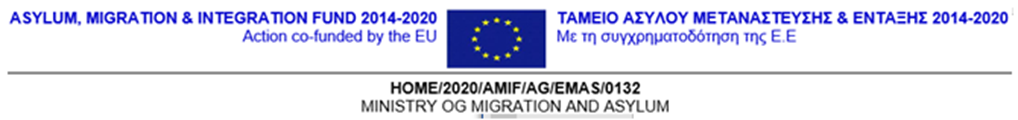 